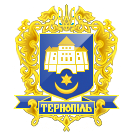 Тернопільська міська радаПОСТІЙНА КОМІСІЯз гуманітарних питаньПротокол засідання комісії №6від 28.05.2020р.Всього членів комісії:	(5) Місько В.В., Нитка О.Б., Турецька Н.І., Шараськіна В.А., Ляхович Р.М.Присутні члени комісії: (5) Місько В.В., Нитка О.Б., Ляхович Р.М., Турецька Н.І., Шараськіна В.А.Відсутні члени комісії:	(0) Кворум є. Засідання комісії правочинне. На засідання комісії запрошені:Кармазин В.П.- виконувач обов’язків начальника управління культури і мистецтв - завідувач сектору розвитку культури та духовної спадщиниПохиляк О.П. - начальник управління освіти і наукиДобрікова С.Є. – начальник управління організаційно-виконавчої роботиСулима В.І. – начальник управління соціальної політикиВихрущ Н.О.  – головний спеціаліст організаційного відділу ради управління організаційно-виконавчої роботи.Головуючий – голова комісії Місько В.В.СЛУХАЛИ:	Про затвердження порядку денного, відповідно до листа 				міського голови від  25.05.2020р. №199/01-ІЮВИСТУПИВ:	 Місько В.В. із пропозицією доповнити порядок денний 				наступними питаннями:Лист Тернопільської спеціалізованої школи І-ІІІ ступенів №3 з поглибленим вивченням іноземних мов Тернопільської міської ради Тернопільської області від  21.05.20 р. №02-09/100 щодо виділення коштів в сумі 600 000 грн. на капітальний ремонт харчоблоку їдальні та допоміжних приміщень;Про звернення  до Кабінету Міністрів УкраїниВИСТУПИВ:	 Місько В.В. з повідомленням про зняття з порядку денного 			питання « Про надання в безоплатне користування (позичку) 			майна комунальної власності» з ініціативи автора.Результати голосування за затвердження порядку денного комісії в цілому, враховуючи пропозиції В.В.Міська: За–5, проти-0, утримались - 0. Рішення прийнятоВИРІШИЛИ:  Затвердити порядок денний комісії.Порядок денний засідання:1.  Перше питання порядку денного.СЛУХАЛИ: 	Про внесення змін до Статуту Комунального закладу 				Тернопільської міської ради «Центр творчості дітей 					та юнацтва» і викладення його у новій редакції ДОПОВІДАЛА: 	Похиляк О.П.ВИРІШИЛИ:	Погодити проект рішення міської ради «Про внесення змін 			до Статуту Комунального закладу Тернопільської 					міської ради «Центр творчості дітей та юнацтва» і 					викладення його у новій редакції»Результати голосування за проект рішення: За – 5, проти-0, утримались-0. Рішення прийнято.2.  Друге питання порядку денного.СЛУХАЛИ: 	Про внесення змін та доповнень в рішення міської 					ради від 16.12.2016  р. №7/13/10 «Про Програму 					збереження культурної спадщини міста 	Тернополя на 				2017-2020 роки»ДОПОВІДАВ: 	Кармазин В.П.ВИРІШИЛИ:	1. Погодити проект рішення міської ради «Про внесення 				змін та доповнень в рішення міської ради від 16.12.2016 р. 				№7/13/10 «Про 	Програму збереження культурної 					спадщини міста Тернополя на 2017-2020 роки»»			2.  Управлінню культури і мистецтв внести зміни та 					доповнення до рішення міської ради від 	16.12.2016р. 				№7/13/10 «Про Програму збереження культурної спадщини 			міста 	Тернополя на 2017-2020 роки», а саме:			-  у розділі 6 «Напрями діяльності та заходи з реалізації 				програми», п.4.5. в колонці «Перелік заходів програми» 				читати «Виготовлення та встановлення меморіальної 				таблиці Володимиру Громницькому біля корпусу 					історичного факультету ТНПУ  по вул. Громницького»Результати голосування за проект рішення: За – 5, проти-0, утримались-0. Рішення прийнято.3.  Третє питання порядку денного.СЛУХАЛИ:  	Про зняття з контролю та перенесення термінів виконання 			рішень міської радиДОПОВІДАЛА: 	Добрікова С.Є.ВИРІШИЛИ:	Погодити проект рішення міської ради «Про зняття з 				контролю 	рішень міської ради», в частині:1.3. Рішення міської ради від 22.02.2019 року № 7/32/3 «Про депутатський запит М.Р.Ібрагімова»1.12.п.5 рішення міської ради від 07.02.2020 року № 7/46/156 «З метою інформування мешканців міста відділу охорони здоров’я та медичного забезпечення надати інформацію відділу зв’язків з громадськістю та ЗМІ про аптеки м. Тернополя, які здійснюють відпуск інсулінів».1.13.п.6 рішення міської ради від 07.02.2020 року № 7/46/156 «Управлінню освіти і науки підготувати звернення до Тернопільської обласної ради щодо виділення коштів з обласного бюджету на повне фінансування мистецького компоненту, розвитку інфраструктури, оплати комунальних послуг та організації діяльності до кінця 2020року Тернопільського ліцею №21 – спеціалізованої мистецької школи імені Ігоря Герети»1.19.п. 3 рішення міської ради від 17.03.2020 року № 7/п48/6 «Відділу  охорони здоров’я та  медичного забезпечення підготувати звернення до керівника Держлікслужби України про забезпечення контролю за дотриманням вимог законодавства щодо ціноутворення на лікарські засоби та наявності медикаментів в аптечній мережі, виконання постанов Міністерства охорони здоров’я України та Кабінету Міністрів України щодо їх  необхідного запасу».1.46.п.1 рішення міської ради від 13.03.2020 року № 7/47/176 «Міським закладам охорони здоров’я, у випадку виникнення ситуації підтвердженого захворювання на коронавірус, надавати першочергову медичну допомогу мешканцям Тернопільської МТГ».1.50.п. 2 рішення міської ради від 17.03.2020 року № 7/п48/6 «Керівникам та власникам аптечних закладів, підприємствам «Медтехніка» на території Тернопільської МТГ вжити заходів для забезпечення необхідними лікарськими засобами та засобами індивідуального захисту, не допускаючи підняття цін».1.59.п.6 рішення міської ради від 07.02.2020 року № 7/46/134 «Управлінню розвитку спорту та фізичної культури до 01.03.2020 р. розробити Стратегію розвитку футболу у Тернопільській міській територіальній громаді на 2020-2022 роки та подати на затвердження виконавчого комітету міської ради».Результати голосування за проект рішення: За – 5, проти-0, утримались-0. Рішення прийнято.4.  Четверте  питання порядку денного.СЛУХАЛИ: 	Про внесення змін в рішення міської ради від 22.11.2018 				року № 7/30/29 «Про затвердження Програми «Турбота» на 			2019-2021 роки»ДОПОВІДАВ: 	Сулима В.І.ВИРІШИЛИ:	Погодити проект рішення міської ради «Про внесення змін 			в рішення міської ради від 22.11.2018 року № 7/30/29 «Про 			затвердження Програми «Турбота» на 2019-2021 роки»»Результати голосування за проект рішення: За – 5, проти-0, утримались-0. Рішення прийнято.5. П’яте  питання порядку денного.СЛУХАЛИ: 	Про звернення  до Кабінету Міністрів УкраїниДОПОВІДАВ: 	Сулима В.І.ВИРІШИЛИ:	Погодити проект рішення міської ради «Про звернення  до 			Кабінету Міністрів України»Результати голосування за проект рішення: За – 5, проти-0, утримались-0. Рішення прийнято.6. Шосте  питання порядку денного.СЛУХАЛИ: 	Лист Тернопільської спеціалізованої школи І-ІІІ ступенів 				№3 з 	поглибленим вивченням іноземних мов 						Тернопільської міської ради 	Тернопільської області від  				13.05.20 р. №02-09/94 щодо виділення коштів в 					сумі 171 200 грн. на поточний ремонт харчоблоку їдальні, 				зокрема, для проведення робіт із заміни водо-каналізаційної 			системи та сантехнічних робітДОПОВІДАВ: 	Місько В.В.ВИРІШИЛИ:	Направити даний лист на розгляд фінансовому управлінню 			та управлінню освіти і науки.Результати голосування за проект рішення: За – 5, проти-0, утримались-0. Рішення прийнято.7. Сьоме  питання порядку денного.СЛУХАЛИ: 	Лист Тернопільської спеціалізованої школи І-ІІІ ступенів 				№3 з 	поглибленим вивченням іноземних мов 	Тернопіль- 				ської міської ради Тернопільської області від  21.05.20 р. 				№02-09/100 щодо виділення 	коштів в сумі 600 000 грн. на 			капітальний ремонт харчоблоку їдальні та допоміжних 				приміщень.ДОПОВІДАВ: 	Місько В.В.ВИРІШИЛИ:	Направити даний лист на розгляд фінансовому управлінню 			та управлінню освіти і науки.Результати голосування за проект рішення: За – 5, проти-0, утримались-0. Рішення прийнято.	Голова комісії						В.В.Місько	Секретар комісії 						О.Б.НиткаПро внесення змін до Статуту Комунального закладу Тернопільської міської ради «Центр творчості дітей та юнацтва» і викладення його у новій редакціїПро внесення змін та доповнень в рішення міської ради від 16.12.2016 р. №7/13/10 «Про Програму збереження культурної спадщини міста Тернополя на 2017-2020 роки»Про зняття з контролю та перенесення термінів виконання рішень міської радиПро внесення змін в рішення міської ради від 22.11.2018 року № 7/30/29 «Про затвердження Програми «Турбота» на 2019-2021 роки»Про звернення  до Кабінету Міністрів УкраїниЛист Тернопільської спеціалізованої школи І-ІІІ ступенів №3 з поглибленим вивченням іноземних мов Тернопільської міської ради Тернопільської області від  13.05.20 р. №02-09/94 щодо виділення коштів в сумі 171 200 грн. на поточний ремонт харчоблоку їдальні, зокрема, для проведення робіт із заміни водо-каналізаційної системи та сантехнічних робітЛист Тернопільської спеціалізованої школи І-ІІІ ступенів №3 з поглибленим вивченням іноземних мов Тернопільської міської ради Тернопільської області від  21.05.20 р. №02-09/100 щодо виділення коштів в сумі 600 000 грн. на капітальний ремонт харчоблоку їдальні та допоміжних приміщень.